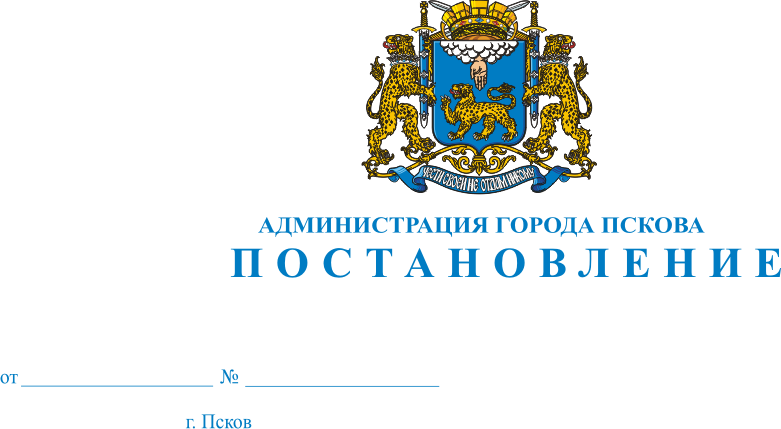 О внесении изменений в постановление Администрации города Пскова от 18 сентября . № 2314 «Об утверждении муниципальной программы «Содействие экономическому развитию, инвестиционной деятельности»В целях приведения параметров финансирования муниципальной программы «Содействие экономическому развитию, инвестиционной деятельности» в соответствие с Решением Псковской городской Думы от 25.12.2019 № 963 «О внесении изменений в Решение Псковской городской Думы от 26.12.2018 № 538 «О бюджете города Пскова на 2019 год и плановый период 2020 и 2021 годов», а также с Решением Псковской городской Думы №966 от 25 декабря 2019 года «О бюджете города Пскова на 2020 год и плановый период 2021 и 2022 годов», в соответствии со статьей 179 Бюджетного кодекса Российской Федерации, руководствуясь постановлением Администрации города Пскова от 13.02.2014 г. №232 «Об утверждении Порядка разработки, формирования, реализации и оценки эффективности муниципальных программ города Пскова» и статьями 32 и 34 Устава муниципального образования «Город Псков», Администрация города ПсковаПОСТАНОВЛЯЕТ:1. Внести в   приложение к постановлению Администрации города Пскова от 18.09.2014 г. № 2314 «Об утверждении муниципальной программы «Содействие экономическому развитию, инвестиционной деятельности» следующие изменения:1) в разделе I «Паспорт муниципальной программы «Содействие                    экономическому развитию, инвестиционной деятельности» строку «Объемы бюджетных ассигнований программы (бюджетные ассигнования по подпрограммам, ведомственным целевым программам, отдельным мероприятиям, включенным в состав программы), тыс. руб.» изложить в следующей редакции: «                                                                                                                                   »;2) в приложении 1 к муниципальной программе «Целевые индикаторы муниципальной программы»:а) строку «» изложить в следующей редакции:«»;б) строку «» изложить в следующей редакции:»;3)  приложение 2 к муниципальной программе «Перечень подпрограмм, ведомственных целевых программ, отдельных мероприятий, включенных в состав муниципальной программы» изложить в следующей редакции: «Приложение 2к муниципальной программе«Содействие экономическому развитию,инвестиционной деятельности»Переченьподпрограмм, ведомственных целевых программ, отдельныхмероприятий, включенных в состав муниципальной программы  ».2. Внести в подпрограмму 1 «Содействие развитию малого и среднего                 предпринимательства города Пскова» муниципальной программы муниципального       образования «Город Псков» «Содействие экономическому развитию, инвестиционной   деятельности» следующие изменения:1) в паспорте подпрограммы «Содействие развитию малого и среднего               предпринимательства города Пскова»  строку «Объемы бюджетных ассигнований по подпрограмме» изложить в следующей редакции:«»;2) в разделе II «Приоритеты муниципальной политики в сфере реализации подпрограммы, описание целей, задач подпрограммы, целевые индикаторы достижения целей и решения задач, основные ожидаемые конечные результаты подпрограммы» абзац «2018 - 2022 годы - не менее 4 ежегодно» изложить в следующей редакции: «2019 год: -,    2020 - 2022 годы - не менее 4 ежегодно»;3) раздел V «Перечень основных мероприятий подпрограммы» изложить в следующей редакции: «V. Перечень основных мероприятий подпрограммы»;4)  раздел VI «Ресурсное обеспечение подпрограммы» изложить в следующей редакции:            «VI. Ресурсное обеспечение подпрограммы Прогнозируемый объем финансирования подпрограммы в 2015 - 2022 годах составляет 61 054,3 тыс. рублей, из них 39212,8  тыс. руб. за счет средств городского бюджета, 5 841,5 тыс. руб. из федерального бюджета, 16000 тыс. руб. внебюджетные средства.Ресурсное обеспечение реализации основных мероприятий   подпрограммы по годам представлено в разделе V «Перечень основных  мероприятий подпрограммы».».3. Внести в подпрограмму 2 «Создание условий для обеспечения    населения муниципального образования «Город Псков» услугами торговли, общественного питания»  муниципальной программы «Содействие экономическому развитию,  инвестиционной деятельности» следующие изменения:1) в паспорте подпрограммы «Создание условий для обеспечения  населения муниципального образования «Город Псков» услугами торговли, общественного питания» строку «Объемы бюджетных ассигнований по подпрограмме» изложить в следующей редакции:«»;2) раздел V «Перечень основных мероприятий подпрограммы» изложить в следующей редакции:«V. Перечень основных мероприятий подпрограммы»;3) раздел VI «Ресурсное обеспечение подпрограммы» изложить в следующей редакции: «VI. Ресурсное обеспечение подпрограммыПрогнозируемый объем финансирования подпрограммы в 2015 - 2022 годах   составляет 38333,6 тыс. рублей, из них 38148,6 тыс. руб. за счет средств городского бюджета, 185 тыс. руб. из областного бюджета. Ресурсное обеспечение реализации основных мероприятий подпрограммы по   годам представлено в разделе V «Перечень основных мероприятий подпрограммы». ».4. Настоящее постановление вступает в силу с момента его официального        опубликования.5. Опубликовать настоящее постановление в газете «Псковские новости» и разместить на официальном сайте муниципального образования 
«Город Псков» в сети «Интернет».6. Контроль за исполнением настоящего постановления возложить на заместителя Главы Администрации города Пскова П.В. Волкова.Глава Администрации города Пскова                                           А.Н. БратчиковОбъемы бюджетных ассигнований программы (бюджетные ассигнования по подпрограммам, ведомственным целевым программам, отдельным мероприятиям, включенным в состав программы), тыс. руб.Муниципальная программа «Содействие экономическому развитию, инвестиционной деятельности»Муниципальная программа «Содействие экономическому развитию, инвестиционной деятельности»Муниципальная программа «Содействие экономическому развитию, инвестиционной деятельности»Муниципальная программа «Содействие экономическому развитию, инвестиционной деятельности»Муниципальная программа «Содействие экономическому развитию, инвестиционной деятельности»Муниципальная программа «Содействие экономическому развитию, инвестиционной деятельности»Муниципальная программа «Содействие экономическому развитию, инвестиционной деятельности»Муниципальная программа «Содействие экономическому развитию, инвестиционной деятельности»Муниципальная программа «Содействие экономическому развитию, инвестиционной деятельности»Муниципальная программа «Содействие экономическому развитию, инвестиционной деятельности»Объемы бюджетных ассигнований программы (бюджетные ассигнования по подпрограммам, ведомственным целевым программам, отдельным мероприятиям, включенным в состав программы), тыс. руб.Источники финансирования20152016201720182019202020212022ИтогоОбъемы бюджетных ассигнований программы (бюджетные ассигнования по подпрограммам, ведомственным целевым программам, отдельным мероприятиям, включенным в состав программы), тыс. руб.местный бюджет29470,326415,211670,612595,812 427,419028,413 758,814 089,2139455,6Объемы бюджетных ассигнований программы (бюджетные ассигнования по подпрограммам, ведомственным целевым программам, отдельным мероприятиям, включенным в состав программы), тыс. руб.областной бюджет299055311131,9536,660669066262,5Объемы бюджетных ассигнований программы (бюджетные ассигнования по подпрограммам, ведомственным целевым программам, отдельным мероприятиям, включенным в состав программы), тыс. руб.федеральный бюджет30892752,501260,300007101,8Объемы бюджетных ассигнований программы (бюджетные ассигнования по подпрограммам, ведомственным целевым программам, отдельным мероприятиям, включенным в состав программы), тыс. руб.внебюджетные средства00128003200016000Объемы бюджетных ассигнований программы (бюджетные ассигнования по подпрограммам, ведомственным целевым программам, отдельным мероприятиям, включенным в состав программы), тыс. руб.Всего по программе:35549,329222,711701,614988,012 964,032 434,416 964,814 995,2168 820,0Объемы бюджетных ассигнований программы (бюджетные ассигнования по подпрограммам, ведомственным целевым программам, отдельным мероприятиям, включенным в состав программы), тыс. руб.Объемы бюджетных ассигнований программы (бюджетные ассигнования по подпрограммам, ведомственным целевым программам, отдельным мероприятиям, включенным в состав программы), тыс. руб.Подпрограмма «Содействие развитию малого и среднего предпринимательства города Пскова»Подпрограмма «Содействие развитию малого и среднего предпринимательства города Пскова»Подпрограмма «Содействие развитию малого и среднего предпринимательства города Пскова»Подпрограмма «Содействие развитию малого и среднего предпринимательства города Пскова»Подпрограмма «Содействие развитию малого и среднего предпринимательства города Пскова»Подпрограмма «Содействие развитию малого и среднего предпринимательства города Пскова»Подпрограмма «Содействие развитию малого и среднего предпринимательства города Пскова»Подпрограмма «Содействие развитию малого и среднего предпринимательства города Пскова»Подпрограмма «Содействие развитию малого и среднего предпринимательства города Пскова»Подпрограмма «Содействие развитию малого и среднего предпринимательства города Пскова»Объемы бюджетных ассигнований программы (бюджетные ассигнования по подпрограммам, ведомственным целевым программам, отдельным мероприятиям, включенным в состав программы), тыс. руб.Источники финансирования20152016201720182019202020212022ИтогоОбъемы бюджетных ассигнований программы (бюджетные ассигнования по подпрограммам, ведомственным целевым программам, отдельным мероприятиям, включенным в состав программы), тыс. руб.местный бюджет5395,85358,74770,94448,34 028,15 537,05 137,04 537,039212,8Объемы бюджетных ассигнований программы (бюджетные ассигнования по подпрограммам, ведомственным целевым программам, отдельным мероприятиям, включенным в состав программы), тыс. руб.федеральный бюджет3089,02752,5------5841,5Объемы бюджетных ассигнований программы (бюджетные ассигнования по подпрограммам, ведомственным целевым программам, отдельным мероприятиям, включенным в состав программы), тыс. руб.внебюджетные средства-----128003200-16000Объемы бюджетных ассигнований программы (бюджетные ассигнования по подпрограммам, ведомственным целевым программам, отдельным мероприятиям, включенным в состав программы), тыс. руб.Всего по подпрограмме:8484,88111,24770,94448,34 028,118 337,08 337,04 537,061 054,3Объемы бюджетных ассигнований программы (бюджетные ассигнования по подпрограммам, ведомственным целевым программам, отдельным мероприятиям, включенным в состав программы), тыс. руб.Подпрограмма «Создание условий для обеспечения населения муниципального образования «Город Псков» услугами торговли, общественного питания»Подпрограмма «Создание условий для обеспечения населения муниципального образования «Город Псков» услугами торговли, общественного питания»Подпрограмма «Создание условий для обеспечения населения муниципального образования «Город Псков» услугами торговли, общественного питания»Подпрограмма «Создание условий для обеспечения населения муниципального образования «Город Псков» услугами торговли, общественного питания»Подпрограмма «Создание условий для обеспечения населения муниципального образования «Город Псков» услугами торговли, общественного питания»Подпрограмма «Создание условий для обеспечения населения муниципального образования «Город Псков» услугами торговли, общественного питания»Подпрограмма «Создание условий для обеспечения населения муниципального образования «Город Псков» услугами торговли, общественного питания»Подпрограмма «Создание условий для обеспечения населения муниципального образования «Город Псков» услугами торговли, общественного питания»Подпрограмма «Создание условий для обеспечения населения муниципального образования «Город Псков» услугами торговли, общественного питания»Подпрограмма «Создание условий для обеспечения населения муниципального образования «Город Псков» услугами торговли, общественного питания»Объемы бюджетных ассигнований программы (бюджетные ассигнования по подпрограммам, ведомственным целевым программам, отдельным мероприятиям, включенным в состав программы), тыс. руб.Источники финансирования20152016201720182019202020212022ИтогоОбъемы бюджетных ассигнований программы (бюджетные ассигнования по подпрограммам, ведомственным целевым программам, отдельным мероприятиям, включенным в состав программы), тыс. руб.местный бюджет4470,44219,44289,74593,15177.05 102,651335163,438148,6Объемы бюджетных ассигнований программы (бюджетные ассигнования по подпрограммам, ведомственным целевым программам, отдельным мероприятиям, включенным в состав программы), тыс. руб.областной бюджет655531124,06,06,06.0185Объемы бюджетных ассигнований программы (бюджетные ассигнования по подпрограммам, ведомственным целевым программам, отдельным мероприятиям, включенным в состав программы), тыс. руб.Всего по подпрограмме:4535,44274,44320,74605,15181,05 108,65 139,05 169,438333.6Объемы бюджетных ассигнований программы (бюджетные ассигнования по подпрограммам, ведомственным целевым программам, отдельным мероприятиям, включенным в состав программы), тыс. руб.Объемы бюджетных ассигнований программы (бюджетные ассигнования по подпрограммам, ведомственным целевым программам, отдельным мероприятиям, включенным в состав программы), тыс. руб.Подпрограмма «Обеспечение градостроительной деятельности на территории муниципального образования «Город Псков» (Подпрограмма прекращает свое существование с 31.12.2016)Подпрограмма «Обеспечение градостроительной деятельности на территории муниципального образования «Город Псков» (Подпрограмма прекращает свое существование с 31.12.2016)Подпрограмма «Обеспечение градостроительной деятельности на территории муниципального образования «Город Псков» (Подпрограмма прекращает свое существование с 31.12.2016)Подпрограмма «Обеспечение градостроительной деятельности на территории муниципального образования «Город Псков» (Подпрограмма прекращает свое существование с 31.12.2016)Подпрограмма «Обеспечение градостроительной деятельности на территории муниципального образования «Город Псков» (Подпрограмма прекращает свое существование с 31.12.2016)Подпрограмма «Обеспечение градостроительной деятельности на территории муниципального образования «Город Псков» (Подпрограмма прекращает свое существование с 31.12.2016)Подпрограмма «Обеспечение градостроительной деятельности на территории муниципального образования «Город Псков» (Подпрограмма прекращает свое существование с 31.12.2016)Подпрограмма «Обеспечение градостроительной деятельности на территории муниципального образования «Город Псков» (Подпрограмма прекращает свое существование с 31.12.2016)Подпрограмма «Обеспечение градостроительной деятельности на территории муниципального образования «Город Псков» (Подпрограмма прекращает свое существование с 31.12.2016)Подпрограмма «Обеспечение градостроительной деятельности на территории муниципального образования «Город Псков» (Подпрограмма прекращает свое существование с 31.12.2016)Объемы бюджетных ассигнований программы (бюджетные ассигнования по подпрограммам, ведомственным целевым программам, отдельным мероприятиям, включенным в состав программы), тыс. руб.Источники финансирования20152016201720182019202020212022ИтогоОбъемы бюджетных ассигнований программы (бюджетные ассигнования по подпрограммам, ведомственным целевым программам, отдельным мероприятиям, включенным в состав программы), тыс. руб.местный бюджет3795,05000,0------8795,0Объемы бюджетных ассигнований программы (бюджетные ассигнования по подпрограммам, ведомственным целевым программам, отдельным мероприятиям, включенным в состав программы), тыс. руб.областной бюджет2925,00,0------2925,0Объемы бюджетных ассигнований программы (бюджетные ассигнования по подпрограммам, ведомственным целевым программам, отдельным мероприятиям, включенным в состав программы), тыс. руб.Всего по подпрограмме:6720,05000,0------11720,0Объемы бюджетных ассигнований программы (бюджетные ассигнования по подпрограммам, ведомственным целевым программам, отдельным мероприятиям, включенным в состав программы), тыс. руб.Подпрограмма «Обеспечение реализации муниципальной программы» (Подпрограмма прекращает свое существование с 31.12.2016)Подпрограмма «Обеспечение реализации муниципальной программы» (Подпрограмма прекращает свое существование с 31.12.2016)Подпрограмма «Обеспечение реализации муниципальной программы» (Подпрограмма прекращает свое существование с 31.12.2016)Подпрограмма «Обеспечение реализации муниципальной программы» (Подпрограмма прекращает свое существование с 31.12.2016)Подпрограмма «Обеспечение реализации муниципальной программы» (Подпрограмма прекращает свое существование с 31.12.2016)Подпрограмма «Обеспечение реализации муниципальной программы» (Подпрограмма прекращает свое существование с 31.12.2016)Подпрограмма «Обеспечение реализации муниципальной программы» (Подпрограмма прекращает свое существование с 31.12.2016)Подпрограмма «Обеспечение реализации муниципальной программы» (Подпрограмма прекращает свое существование с 31.12.2016)Подпрограмма «Обеспечение реализации муниципальной программы» (Подпрограмма прекращает свое существование с 31.12.2016)Подпрограмма «Обеспечение реализации муниципальной программы» (Подпрограмма прекращает свое существование с 31.12.2016)Объемы бюджетных ассигнований программы (бюджетные ассигнования по подпрограммам, ведомственным целевым программам, отдельным мероприятиям, включенным в состав программы), тыс. руб.Источники финансирования20152016201720 182019202020212022ИтогоОбъемы бюджетных ассигнований программы (бюджетные ассигнования по подпрограммам, ведомственным целевым программам, отдельным мероприятиям, включенным в состав программы), тыс. руб.местный бюджет15809,111837,1------27646,2Объемы бюджетных ассигнований программы (бюджетные ассигнования по подпрограммам, ведомственным целевым программам, отдельным мероприятиям, включенным в состав программы), тыс. руб.Всего по ПП15809,111837,1-- ----27646,2Отдельное мероприятие «Обеспечение градостроительной деятельности на территории муниципального образования «Город Псков» (Отдельное мероприятие вступает в силу с 01.01.2017)Отдельное мероприятие «Обеспечение градостроительной деятельности на территории муниципального образования «Город Псков» (Отдельное мероприятие вступает в силу с 01.01.2017)Отдельное мероприятие «Обеспечение градостроительной деятельности на территории муниципального образования «Город Псков» (Отдельное мероприятие вступает в силу с 01.01.2017)Отдельное мероприятие «Обеспечение градостроительной деятельности на территории муниципального образования «Город Псков» (Отдельное мероприятие вступает в силу с 01.01.2017)Отдельное мероприятие «Обеспечение градостроительной деятельности на территории муниципального образования «Город Псков» (Отдельное мероприятие вступает в силу с 01.01.2017)Отдельное мероприятие «Обеспечение градостроительной деятельности на территории муниципального образования «Город Псков» (Отдельное мероприятие вступает в силу с 01.01.2017)Отдельное мероприятие «Обеспечение градостроительной деятельности на территории муниципального образования «Город Псков» (Отдельное мероприятие вступает в силу с 01.01.2017)Отдельное мероприятие «Обеспечение градостроительной деятельности на территории муниципального образования «Город Псков» (Отдельное мероприятие вступает в силу с 01.01.2017)Отдельное мероприятие «Обеспечение градостроительной деятельности на территории муниципального образования «Город Псков» (Отдельное мероприятие вступает в силу с 01.01.2017)Отдельное мероприятие «Обеспечение градостроительной деятельности на территории муниципального образования «Город Псков» (Отдельное мероприятие вступает в силу с 01.01.2017)Источники финансирования20152016201720182019202020212022Итогоместный бюджет--26103554,33222,33388,83488,84388,820653,0областной бюджет1119,9532,6600-9003152,5федеральный бюджет1260,3----1260,3Всего по отдельному мероприятию--26105934,63 754,93988,83488,85 288,825065,9Отдельное мероприятие «Разработка документов стратегического планирования в рамках целеполагания (стратегия развития города Пскова до 2030 года) и в рамках планирования (план мероприятий по реализации стратегии развития города Пскова до 2030 года)»Отдельное мероприятие «Разработка документов стратегического планирования в рамках целеполагания (стратегия развития города Пскова до 2030 года) и в рамках планирования (план мероприятий по реализации стратегии развития города Пскова до 2030 года)»Отдельное мероприятие «Разработка документов стратегического планирования в рамках целеполагания (стратегия развития города Пскова до 2030 года) и в рамках планирования (план мероприятий по реализации стратегии развития города Пскова до 2030 года)»Отдельное мероприятие «Разработка документов стратегического планирования в рамках целеполагания (стратегия развития города Пскова до 2030 года) и в рамках планирования (план мероприятий по реализации стратегии развития города Пскова до 2030 года)»Отдельное мероприятие «Разработка документов стратегического планирования в рамках целеполагания (стратегия развития города Пскова до 2030 года) и в рамках планирования (план мероприятий по реализации стратегии развития города Пскова до 2030 года)»Отдельное мероприятие «Разработка документов стратегического планирования в рамках целеполагания (стратегия развития города Пскова до 2030 года) и в рамках планирования (план мероприятий по реализации стратегии развития города Пскова до 2030 года)»Отдельное мероприятие «Разработка документов стратегического планирования в рамках целеполагания (стратегия развития города Пскова до 2030 года) и в рамках планирования (план мероприятий по реализации стратегии развития города Пскова до 2030 года)»Отдельное мероприятие «Разработка документов стратегического планирования в рамках целеполагания (стратегия развития города Пскова до 2030 года) и в рамках планирования (план мероприятий по реализации стратегии развития города Пскова до 2030 года)»Отдельное мероприятие «Разработка документов стратегического планирования в рамках целеполагания (стратегия развития города Пскова до 2030 года) и в рамках планирования (план мероприятий по реализации стратегии развития города Пскова до 2030 года)»Отдельное мероприятие «Разработка документов стратегического планирования в рамках целеполагания (стратегия развития города Пскова до 2030 года) и в рамках планирования (план мероприятий по реализации стратегии развития города Пскова до 2030 года)»Источники финансирования20152016201720182019202020212022Итогоместный бюджет----05 000,0--5000Всего по отдельному мероприятию----05000--50003.Количество субъектов малого и среднего предпринимательства, получивших муниципальную поддержку, всегоЕдиниц----не менее 26не менее 26не менее 26не менее 26не менее 263.Количество субъектов малого и среднего предпринимательства, получивших муниципальную поддержку, всегоЕдиниц----не менее 26не менее 22не менее 26не менее 26не менее 26Подпрограмма 1. «Содействие развитию малого и среднего предпринимательства города Пскова»Подпрограмма 1. «Содействие развитию малого и среднего предпринимательства города Пскова»Подпрограмма 1. «Содействие развитию малого и среднего предпринимательства города Пскова»Подпрограмма 1. «Содействие развитию малого и среднего предпринимательства города Пскова»Подпрограмма 1. «Содействие развитию малого и среднего предпринимательства города Пскова»Подпрограмма 1. «Содействие развитию малого и среднего предпринимательства города Пскова»Подпрограмма 1. «Содействие развитию малого и среднего предпринимательства города Пскова»Подпрограмма 1. «Содействие развитию малого и среднего предпринимательства города Пскова»Подпрограмма 1. «Содействие развитию малого и среднего предпринимательства города Пскова»Подпрограмма 1. «Содействие развитию малого и среднего предпринимательства города Пскова»Подпрограмма 1. «Содействие развитию малого и среднего предпринимательства города Пскова»1.1Количество субъектов малого и среднего предпринимательства - получателей поддержки Администрации города Пскова (в соответствии с реестром субъектов малого и среднего предпринимательства - получателей поддержки Администрации города Пскова) (ежегодно), единицЕдиницане менее 5не менее 12не менее 17не менее 5не менее 4не менее 4не менее 4не менее 4не менее 4Подпрограмма 1. «Содействие развитию малого и среднего предпринимательства города Пскова»Подпрограмма 1. «Содействие развитию малого и среднего предпринимательства города Пскова»Подпрограмма 1. «Содействие развитию малого и среднего предпринимательства города Пскова»Подпрограмма 1. «Содействие развитию малого и среднего предпринимательства города Пскова»Подпрограмма 1. «Содействие развитию малого и среднего предпринимательства города Пскова»Подпрограмма 1. «Содействие развитию малого и среднего предпринимательства города Пскова»Подпрограмма 1. «Содействие развитию малого и среднего предпринимательства города Пскова»Подпрограмма 1. «Содействие развитию малого и среднего предпринимательства города Пскова»Подпрограмма 1. «Содействие развитию малого и среднего предпринимательства города Пскова»Подпрограмма 1. «Содействие развитию малого и среднего предпринимательства города Пскова»Подпрограмма 1. «Содействие развитию малого и среднего предпринимательства города Пскова»1.1Количество субъектов малого и среднего предпринимательства - получателей поддержки Администрации города Пскова (в соответствии с реестром субъектов малого и среднего предпринимательства - получателей поддержки Администрации города Пскова) (ежегодно), единицЕдиницане менее 5не менее 12не менее 17не менее 5не менее 4---не менее 4не менее 4не менее 4Номер п/пНаименование подпрограмм, ведомственных целевых программ, основных мероприятийОтветственный исполнитель (соисполнитель или участник подпрограммы)Срок реализацииОбъем финансирования по годам (тыс. руб.)Объем финансирования по годам (тыс. руб.)Объем финансирования по годам (тыс. руб.)Объем финансирования по годам (тыс. руб.)Объем финансирования по годам (тыс. руб.)Объем финансирования по годам (тыс. руб.)Объем финансирования по годам (тыс. руб.)Объем финансирования по годам (тыс. руб.)Объем финансирования по годам (тыс. руб.)Ожидаемый результат (краткое описание)Последствия нереализации подпрограммы, ведомственной целевой программы, основного мероприятияНомер п/пНаименование подпрограмм, ведомственных целевых программ, основных мероприятийОтветственный исполнитель (соисполнитель или участник подпрограммы)Срок реализацииВСЕГО:20152016201720182019202020212022Ожидаемый результат (краткое описание)Последствия нереализации подпрограммы, ведомственной целевой программы, основного мероприятияПодпрограммыПодпрограммыПодпрограммыПодпрограммыПодпрограммыПодпрограммыПодпрограммыПодпрограммыПодпрограммыПодпрограммыПодпрограммыПодпрограммыПодпрограммыПодпрограммы1Содействие развитию малого и среднего предпринимательства города ПсковаКомитет социально-экономического развития Администрации города Пскова (далее - КСЭР АГП)01.01.2015 - 31.01.202261 054,38484,88111,24770,94448,34 028,118 337,08 337,04 537,0Использование помещений МБУ «Псковский бизнес-инкубатор», предназначенных для размещения субъектов малого и среднего предпринимательства (далее - МСП), в полном объеме.Сохранение объема оказываемой поддержки субъектам МСПУхудшение условий для развития предпринимательства в городе Пскове2Создание условий для обеспечения населения муниципального образования «Город Псков» услугами торговли, общественного питанияОтдел потребительского рынка и услуг Администрации города Пскова (далее - ОПРиУ АГП)01.01.2015 - 31.01.202238333.64535,44274,44320,74605,15181,05 108,65 139,05 169,4Ежегодный прирост оборота розничной торговли и оборота общественного питания в сопоставимых ценах; Обеспеченность населения торговыми площадямиЗначительный риск снижения уровня доступности и качества товаров и услуг; Некачественное предоставление услуги по защите прав потребителей на территории города3Обеспечение градостроительной деятельности на территории муниципального образования "Город Псков" <*>Управление по градостроительной деятельности Администрации города Пскова (далее - УГД АГП)01.01.2015 - 31.01.202211720,06720,05000-----Планомерное развитие территории городаУменьшение объемов строительства на территории города Пскова4Обеспечение реализации муниципальной программы <*>УГД АГП01.01.2015 - 31.01.202227646,215809,111837,1-----Наличие условий и обеспечение их реализации для достижения цели муниципальной программы, что является значительным вкладом в выполнение программыЗначительные риски невыполнения муниципальной программыОтдельные мероприятияОтдельные мероприятияОтдельные мероприятияОтдельные мероприятияОтдельные мероприятияОтдельные мероприятияОтдельные мероприятияОтдельные мероприятияОтдельные мероприятияОтдельные мероприятияОтдельные мероприятияОтдельные мероприятияОтдельные мероприятияОтдельные мероприятия5Обеспечение градостроительной деятельности на территории муниципального образования "Город Псков" <**>УГД АГП01.01.2017 - 31.01.202225065,9--26105934,63 754,93988,83488,85 288,8Планомерное развитие территории городаУменьшение объемов строительства на территории города Пскова6Разработка документов стратегического планирования в рамках целеполагания (стратегия развития города Пскова до 2030 года) и в рамках планирования (план мероприятий по реализации стратегии развития города Пскова до 2030 года)КСЭР АГП01.01.2015 - 31.01.20225000----05000--1. Решение Псковской городской Думы об утверждении Стратегии.2. Постановление Администрации города Пскова об утверждении плана мероприятий по реализации стратегии развития города ПсковаОтсутствие стратегического управления развитием городаВсего:168 820,0035549,329222,711701,614988,012 964,032 434,4016 964,8014 995,20Объемы бюджетных ассигнований по подпрограммеИсточники финансирования20152016201720182019202020212022ИтогоОбъемы бюджетных ассигнований по подпрограммеместный бюджет5395,85358,74770,94448,34 028,15 537,05 137,04 537,039212,8Объемы бюджетных ассигнований по подпрограммефедеральный бюджет3089,02752,5------5841,5Объемы бюджетных ассигнований по подпрограммевнебюджетные средства-----128003200-16000Объемы бюджетных ассигнований по подпрограммеВсего по подпрограмме:8484,88111,24770,94448,34 028,118 337,08 337,04 537,061 054,3Номер п/пНаименование основного мероприятияИсполнитель мероприятияСрок реализацииОбъем финансирования по годам (тыс. руб.)Объем финансирования по годам (тыс. руб.)Объем финансирования по годам (тыс. руб.)Объем финансирования по годам (тыс. руб.)Объем финансирования по годам (тыс. руб.)Объем финансирования по годам (тыс. руб.)Объем финансирования по годам (тыс. руб.)Объем финансирования по годам (тыс. руб.)Объем финансирования по годам (тыс. руб.)Объем финансирования по годам (тыс. руб.)Ожидаемый непосредственный результат (краткое описание)Номер п/пНаименование основного мероприятияИсполнитель мероприятияСрок реализацииИсточникиВСЕГО:20152016201720182019202020212022Ожидаемый непосредственный результат (краткое описание)Цель. Совершенствование условий для развития предпринимательства в городе ПсковеЦель. Совершенствование условий для развития предпринимательства в городе ПсковеЦель. Совершенствование условий для развития предпринимательства в городе ПсковеЦель. Совершенствование условий для развития предпринимательства в городе ПсковеЦель. Совершенствование условий для развития предпринимательства в городе ПсковеЦель. Совершенствование условий для развития предпринимательства в городе ПсковеЦель. Совершенствование условий для развития предпринимательства в городе ПсковеЦель. Совершенствование условий для развития предпринимательства в городе ПсковеЦель. Совершенствование условий для развития предпринимательства в городе ПсковеЦель. Совершенствование условий для развития предпринимательства в городе ПсковеЦель. Совершенствование условий для развития предпринимательства в городе ПсковеЦель. Совершенствование условий для развития предпринимательства в городе ПсковеЗадача 1. Содействие повышению конкурентоспособности субъектов малого и среднего предпринимательстваЗадача 1. Содействие повышению конкурентоспособности субъектов малого и среднего предпринимательстваЗадача 1. Содействие повышению конкурентоспособности субъектов малого и среднего предпринимательстваЗадача 1. Содействие повышению конкурентоспособности субъектов малого и среднего предпринимательстваЗадача 1. Содействие повышению конкурентоспособности субъектов малого и среднего предпринимательстваЗадача 1. Содействие повышению конкурентоспособности субъектов малого и среднего предпринимательстваЗадача 1. Содействие повышению конкурентоспособности субъектов малого и среднего предпринимательстваЗадача 1. Содействие повышению конкурентоспособности субъектов малого и среднего предпринимательстваЗадача 1. Содействие повышению конкурентоспособности субъектов малого и среднего предпринимательстваЗадача 1. Содействие повышению конкурентоспособности субъектов малого и среднего предпринимательстваЗадача 1. Содействие повышению конкурентоспособности субъектов малого и среднего предпринимательстваЗадача 1. Содействие повышению конкурентоспособности субъектов малого и среднего предпринимательства1Субсидирование части затрат субъектов малого и среднего предпринимательства, связанных с приобретением оборудования в целях создания и (или) развития и (или) модернизации производства товаров (работ, услуг)КСЭР АГП01.01.2015 - 31.01.2022Всего740039003500000000Наличие субъектов МСП, получивших финансовую поддержку1Субсидирование части затрат субъектов малого и среднего предпринимательства, связанных с приобретением оборудования в целях создания и (или) развития и (или) модернизации производства товаров (работ, услуг)КСЭР АГП01.01.2015 - 31.01.2022местный бюджет1558,5811747,5000000Наличие субъектов МСП, получивших финансовую поддержку1Субсидирование части затрат субъектов малого и среднего предпринимательства, связанных с приобретением оборудования в целях создания и (или) развития и (или) модернизации производства товаров (работ, услуг)КСЭР АГП01.01.2015 - 31.01.2022федер. бюджет5841,53089,02752,500----Наличие субъектов МСП, получивших финансовую поддержку2Ведение реестра субъектов малого и среднего предпринимательства - получателей поддержки Администрации города ПсковаКСЭР АГП01.01.2015 - 31.01.2022не требует финансирования---------Наличие актуализированного реестра3Субсидирование части затрат субъектов малого и среднего предпринимательства, связанных с участием в выставочной деятельностиКСЭР АГП01.01.2015 - 31.01.2022Всего499,215049,250500505050Наличие субъектов МСП, получивших финансовую поддержку3Субсидирование части затрат субъектов малого и среднего предпринимательства, связанных с участием в выставочной деятельностиКСЭР АГП01.01.2015 - 31.01.2022местный бюджет499,215049,250500505050Наличие субъектов МСП, получивших финансовую поддержку4Содействие развитию социального предпринимательстваКСЭР АГП, МБУ "Псковский бизнес-инкубатор"01.01.2018 - 31.01.2022не требует финансирования---------Наличие субъектов социального предпринимательства, получивших поддержкуЗадача 2. Развитие инфраструктуры поддержки субъектов малого и среднего предпринимательстваЗадача 2. Развитие инфраструктуры поддержки субъектов малого и среднего предпринимательстваЗадача 2. Развитие инфраструктуры поддержки субъектов малого и среднего предпринимательстваЗадача 2. Развитие инфраструктуры поддержки субъектов малого и среднего предпринимательстваЗадача 2. Развитие инфраструктуры поддержки субъектов малого и среднего предпринимательстваЗадача 2. Развитие инфраструктуры поддержки субъектов малого и среднего предпринимательстваЗадача 2. Развитие инфраструктуры поддержки субъектов малого и среднего предпринимательстваЗадача 2. Развитие инфраструктуры поддержки субъектов малого и среднего предпринимательстваЗадача 2. Развитие инфраструктуры поддержки субъектов малого и среднего предпринимательстваЗадача 2. Развитие инфраструктуры поддержки субъектов малого и среднего предпринимательстваЗадача 2. Развитие инфраструктуры поддержки субъектов малого и среднего предпринимательстваЗадача 2. Развитие инфраструктуры поддержки субъектов малого и среднего предпринимательства1Обеспечение оказания муниципальной поддержки субъектам малого предпринимательства муниципальным бюджетным учреждением "Псковский бизнес-инкубатор"КСЭР АГП, МБУ "Псковский бизнес-инкубатор"01.01.2015 - 31.01.2022Всего35605,14434,845624720,94398,34028,14487,04487,04487,0Максимальная площадь помещений МБУ, переданная в аренду субъектам малого предпринимательства1Обеспечение оказания муниципальной поддержки субъектам малого предпринимательства муниципальным бюджетным учреждением "Псковский бизнес-инкубатор"КСЭР АГП, МБУ "Псковский бизнес-инкубатор"01.01.2015 - 31.01.2022местный бюджет35605,14434,845624720,94398,34028,14487,04487,04487,0Максимальная площадь помещений МБУ, переданная в аренду субъектам малого предпринимательства2Обеспечение деятельности Координационного совета по содействию развитию МСП при Администрации города ПсковаКСЭР АГП01.01.2015 - 31.01.2022не требует финансирования---------Привлечение субъектов МСП и организаций, работающих в сфере МСП, к обсуждению основных направлений развития в области поддержки МСП и их реализации на территории города3.Реализация Проекта "Поддержка малого и среднего предпринимательства в сфере ремесленничества" Программы приграничного сотрудничества "Россия - Эстония" 2014 - 2020Комитет по реализации программ приграничного сотрудничества и туризмуАГП, МБУ "Псковский бизнес-инкубатор"01.01.2019 - 31.12.2020Всего17600-----138003800-Создание центра поддержки ремесленничества на базе МБУ "Псковский бизнес-инкубатор"3.Реализация Проекта "Поддержка малого и среднего предпринимательства в сфере ремесленничества" Программы приграничного сотрудничества "Россия - Эстония" 2014 - 2020Комитет по реализации программ приграничного сотрудничества и туризмуАГП, МБУ "Псковский бизнес-инкубатор"01.01.2019 - 31.12.2020местный бюджет1600-----1000600-Создание центра поддержки ремесленничества на базе МБУ "Псковский бизнес-инкубатор"3.Реализация Проекта "Поддержка малого и среднего предпринимательства в сфере ремесленничества" Программы приграничного сотрудничества "Россия - Эстония" 2014 - 2020Комитет по реализации программ приграничного сотрудничества и туризмуАГП, МБУ "Псковский бизнес-инкубатор"01.01.2019 - 31.12.2020внебюджетные средства16000-----128003200-Создание центра поддержки ремесленничества на базе МБУ "Псковский бизнес-инкубатор"Всего по подпрограмме:61 054,308484,88111,24770,94448,34028,118 337,008 337,004 537,00местный бюджет39212,85395,85358,74770,94448,34028,15537,05137,04 537,00федеральный бюджет5841,530892752,500----внебюджетные средства160000000-128003200-Объемы бюджетных ассигнований по подпрограммеИсточники финансирования20152016201720182019202020212022ИтогоОбъемы бюджетных ассигнований по подпрограммеместный бюджет4470,44219,44289,74593,15177.05 102,651335163,438148,6Объемы бюджетных ассигнований по подпрограммеобластной бюджет655531124,06,06,06.0185Объемы бюджетных ассигнований по подпрограммеВсего по подпрограмме:4535,44274,44320,74605,15181,05 108,65 139,05 169,438333.6Номер п/пНаименование основного мероприятияИсполнитель мероприятияСрок реализацииОбъем финансирования по годам (тыс. руб.)Объем финансирования по годам (тыс. руб.)Объем финансирования по годам (тыс. руб.)Объем финансирования по годам (тыс. руб.)Объем финансирования по годам (тыс. руб.)Объем финансирования по годам (тыс. руб.)Объем финансирования по годам (тыс. руб.)Объем финансирования по годам (тыс. руб.)Объем финансирования по годам (тыс. руб.)Объем финансирования по годам (тыс. руб.)Ожидаемый непосредственный результат (краткое описание)Номер п/пНаименование основного мероприятияИсполнитель мероприятияСрок реализацииИсточникиВСЕГО:20152016201720182019202020212022Ожидаемый непосредственный результат (краткое описание)Цель: Удовлетворение потребностей населения города Пскова в качественных товарах и услугахЦель: Удовлетворение потребностей населения города Пскова в качественных товарах и услугахЦель: Удовлетворение потребностей населения города Пскова в качественных товарах и услугахЦель: Удовлетворение потребностей населения города Пскова в качественных товарах и услугахЦель: Удовлетворение потребностей населения города Пскова в качественных товарах и услугахЦель: Удовлетворение потребностей населения города Пскова в качественных товарах и услугахЦель: Удовлетворение потребностей населения города Пскова в качественных товарах и услугахЦель: Удовлетворение потребностей населения города Пскова в качественных товарах и услугахЦель: Удовлетворение потребностей населения города Пскова в качественных товарах и услугахЦель: Удовлетворение потребностей населения города Пскова в качественных товарах и услугахЦель: Удовлетворение потребностей населения города Пскова в качественных товарах и услугахЦель: Удовлетворение потребностей населения города Пскова в качественных товарах и услугахЦель: Удовлетворение потребностей населения города Пскова в качественных товарах и услугахЗадача 1. Создание условий для сбалансированного развития потребительского рынка города ПсковаЗадача 1. Создание условий для сбалансированного развития потребительского рынка города ПсковаЗадача 1. Создание условий для сбалансированного развития потребительского рынка города ПсковаЗадача 1. Создание условий для сбалансированного развития потребительского рынка города ПсковаЗадача 1. Создание условий для сбалансированного развития потребительского рынка города ПсковаЗадача 1. Создание условий для сбалансированного развития потребительского рынка города ПсковаЗадача 1. Создание условий для сбалансированного развития потребительского рынка города ПсковаЗадача 1. Создание условий для сбалансированного развития потребительского рынка города ПсковаЗадача 1. Создание условий для сбалансированного развития потребительского рынка города ПсковаЗадача 1. Создание условий для сбалансированного развития потребительского рынка города ПсковаЗадача 1. Создание условий для сбалансированного развития потребительского рынка города ПсковаЗадача 1. Создание условий для сбалансированного развития потребительского рынка города ПсковаЗадача 1. Создание условий для сбалансированного развития потребительского рынка города Пскова1Проведение мониторинга обеспеченности населения муниципального образования площадью торговых объектовОПРиУ АГП01.01.2015 - 31.01.2022не требует финансирования---------Наличие ежегодной информации о состоянии торговли и тенденции ее развития2Формирование торгового реестра муниципального образования, включающего в себя сведения о хозяйствующих субъектах, осуществляющих торговую деятельностьОПРиУ АГП01.01.2015 - 31.01.2022Всего185655531,012,04,06,06,06,0Создание единого информационного пространства в сфере торговли о хозяйствующих субъектах, расположенных на территории города Пскова2Формирование торгового реестра муниципального образования, включающего в себя сведения о хозяйствующих субъектах, осуществляющих торговую деятельностьОПРиУ АГП01.01.2015 - 31.01.2022областные средства185655531,012,04,06,06,06,0Создание единого информационного пространства в сфере торговли о хозяйствующих субъектах, расположенных на территории города ПсковаПравовое регулирование размещения нестационарных торговых объектов и объектов оказания услуг на территории города ПсковаОПРиУ АГП01.01.2015 - 31.01.2022не требует финансирования---------Формирование и корректировка схемы размещения нестационарных торговых объектов и объектов оказания услуг на территории города Пскова, наличие договоров на размещение нестационарных торговых объектов и объектов оказания услуг на территории города Пскова4Содействие в организации и проведении ярмарок, выставок на территории муниципального образования "Город Псков"ОПРиУ АГП01.01.2015 - 31.01.2022Всего38148,64470,44219,44289,74593,15177,05102,651335163,4Ежегодное проведение областных и районных продовольственных, сельскохозяйственных ярмарок. Обеспечение деятельности муниципального казенного учреждения "Снежинка" в организации и проведении ярмарок на муниципальных торгово-ярмарочных площадках. Насыщение потребительского рынка города товарами, повышение доступности товаров для населения4Содействие в организации и проведении ярмарок, выставок на территории муниципального образования "Город Псков"ОПРиУ АГП01.01.2015 - 31.01.2022местный бюджет38148,64470,44219,44289,74593,15177,05102,651335163,4Ежегодное проведение областных и районных продовольственных, сельскохозяйственных ярмарок. Обеспечение деятельности муниципального казенного учреждения "Снежинка" в организации и проведении ярмарок на муниципальных торгово-ярмарочных площадках. Насыщение потребительского рынка города товарами, повышение доступности товаров для населения5Формирование нормативно-правовой основы организации торговой деятельности на территории города ПсковаАдминистрация города Пскова01.01.2015 - 31.01.2022не требует финансирования---------Приведение в соответствие с законодательством РФ, субъекта РФ нормативной правовой базы в сфере потребительского рынка городаЗадача 2. Обеспечение защиты прав потребителей в сфере потребительского рынка города ПсковаЗадача 2. Обеспечение защиты прав потребителей в сфере потребительского рынка города ПсковаЗадача 2. Обеспечение защиты прав потребителей в сфере потребительского рынка города ПсковаЗадача 2. Обеспечение защиты прав потребителей в сфере потребительского рынка города ПсковаЗадача 2. Обеспечение защиты прав потребителей в сфере потребительского рынка города ПсковаЗадача 2. Обеспечение защиты прав потребителей в сфере потребительского рынка города ПсковаЗадача 2. Обеспечение защиты прав потребителей в сфере потребительского рынка города ПсковаЗадача 2. Обеспечение защиты прав потребителей в сфере потребительского рынка города ПсковаЗадача 2. Обеспечение защиты прав потребителей в сфере потребительского рынка города ПсковаЗадача 2. Обеспечение защиты прав потребителей в сфере потребительского рынка города ПсковаЗадача 2. Обеспечение защиты прав потребителей в сфере потребительского рынка города ПсковаЗадача 2. Обеспечение защиты прав потребителей в сфере потребительского рынка города ПсковаЗадача 2. Обеспечение защиты прав потребителей в сфере потребительского рынка города ПсковаЗадача 2. Обеспечение защиты прав потребителей в сфере потребительского рынка города Пскова1Осуществление мероприятий по выявлению и пресечению фактов торговли в неустановленных местахОПРиУ АГП01.01.2015 - 31.01.2022не требует финансирования---------Пресечение торговой деятельности в местах, не отведенных для этого в установленном порядке2Обеспечение своевременной и всесторонней помощи гражданам по вопросам нарушения законодательства о защите прав потребителейОПРиУ АГП01.01.2015 - 31.01.2022не требует финансирования---------Рассмотрение жалоб (обращений), принятие по ним необходимых мер, а также получение потребителем консультаций, способствующих урегулированию спорных отношенийВсего по подпрограмме:38333.64535,44274,44320,74605,15181,05108,65 139,05169,4местный бюджет38148,64470,44219,44289,74593,15177,05102,651335163,4областные средства1856555,031124,06,06,06,0